AYUNTAMIENTO DE SOTO EL REAL  (MADRID)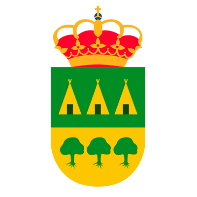 Todos los campos son obligatorios:SRA. ALCALDESA-PRESIDENTA DEL AYUNTAMIENTO DE SOTO DEL REALNombrePrimer apellidoSegundo apellidoDomicilio a efectos de notificacionesDomicilio a efectos de notificacionesDomicilio a efectos de notificacionesDNI Teléfono  E.mail *OBLIGATORIO CUMPLIMENTAR TODOS LOS CAMPOS DE ARRIBA*OBLIGATORIO CUMPLIMENTAR TODOS LOS CAMPOS DE ARRIBA*OBLIGATORIO CUMPLIMENTAR TODOS LOS CAMPOS DE ARRIBASOLICITA: PARTICIPAR REPARTO LEÑASOLICITA: PARTICIPAR REPARTO LEÑASOLICITA: PARTICIPAR REPARTO LEÑA*Únicamente se admitirá una solicitud por domicilio, cuya persona deberá de estar      empadronada en dicho domicilio.*Me comprometo a no vender o transmitir a un tercero el bien adjudicado, ni usarlo en un lugar distinto al lugar de residencia.*Únicamente se admitirá una solicitud por domicilio, cuya persona deberá de estar      empadronada en dicho domicilio.*Me comprometo a no vender o transmitir a un tercero el bien adjudicado, ni usarlo en un lugar distinto al lugar de residencia.*Únicamente se admitirá una solicitud por domicilio, cuya persona deberá de estar      empadronada en dicho domicilio.*Me comprometo a no vender o transmitir a un tercero el bien adjudicado, ni usarlo en un lugar distinto al lugar de residencia.En Soto del Real a 	de 	de 2.0En Soto del Real a 	de 	de 2.0En Soto del Real a 	de 	de 2.0El Solicitante: El Solicitante: El Solicitante: 